Publicado en Badalona el 19/10/2023 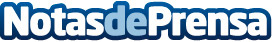 Primer Impacto inaugura nuevas oficinas celebrando su 18º aniversarioPrimer Impacto, empresa española especialista en crear soluciones a medida en el Punto de Venta, inaugura nuevas oficinas en Badalona, celebrando así sus 18 años ayudando a las marcas a alcanzar sus objetivos aplicando estrategias de mejora continuaDatos de contacto:Primer ImpactoPrimer Impacto93 460 77 75Nota de prensa publicada en: https://www.notasdeprensa.es/primer-impacto-inaugura-nuevas-oficinas Categorias: Nacional Marketing Consumo Oficinas http://www.notasdeprensa.es